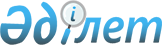 "Жеке қосалқы шаруашылықтың болуы туралы анықтама беру" мемлекеттік қызмет регламентін бекіту туралы
					
			Күшін жойған
			
			
		
					Павлодар облысы Екібастұз қалалық әкімдігінің 2012 жылғы 05 желтоқсандағы N 1344/12 қаулысы. Павлодар облысының Әділет департаментінде 2012 жылғы 29 желтоқсанда N 3306 тіркелді. Күші жойылды - Павлодар облысы Екібастұз қалалық әкімдігінің 2013 жылғы 19 маусымдағы N 555/6 қаулысымен      Ескерту. Күші жойылды - Павлодар облысы Екібастұз қалалық әкімдігінің 19.06.2013 N 555/6 қаулысымен.

      Қазақстан Республикасының 2000 жылғы 27 қарашадағы "Әкімшілік рәсімдер туралы" Заңының 9-1-бабына, Қазақстан Республикасының 2001 жылғы 23 қаңтардағы "Қазақстан Республикасындағы жергiлiктi мемлекеттiк басқару және өзін-өзі басқару туралы" Заңы 31-бабының 2-тармағына, Қазақстан Республикасы Үкіметінің 2010 жылғы 20 шілдедегі "Жеке және заңды тұлғаларға көрсетілетін мемлекеттік қызметтердің тізілімін бекіту туралы" N 745 қаулысына сәйкес, сапалы мемлекеттік қызмет көрсету мақсатында, Екібастұз қаласының әкімдігі ҚАУЛЫ ЕТЕДІ:



      1. Қоса берілген "Жеке қосалқы шаруашылықтың болуы туралы анықтама беру" мемлекеттік қызмет регламенті бекітілсін.



      2. Осы қаулының орындалуын бақылау Екібастұз қаласы әкiмінiң жетекшілік ететін орынбасарына жүктелсiн.



      3. Осы қаулы алғаш рет ресми жарияланғаннан кейін он күнтізбелік күн өткен соң қолданысқа енгізіледі.      Екiбастұз қаласының әкiмi                  А. Вербняк

Екібастұз қаласы әкімдігінің

2012 жылғы 5 желтоқсандағы 

N 1344/12 қаулысымен   

БЕКІТІЛГЕН         

"Жеке қосалқы шаруашылықтың болуы туралы анықтама беру"

мемлекеттік қызметінің регламенті 

1. Жалпы ережелер

      1. Осы "Жеке қосалқы шаруашылықтың болуы туралы анықтама беру" регламенті (әрі қарай – регламент) Қазақстан Республикасы Үкіметінің 2009 жылғы 31 желтоқсандағы "Жеке қосалқы шаруашылықтың болуы туралы анықтама беру" мемлекеттік қызмет стандартын бекіту туралы" N 2318 қаулысына сәйкес (әрі қарай - Стандарт) сәйкес әзірленді.

      Шалғай орналасқан елді мекендердегі тұрғындардың мемлекеттік қызметтерге қол жетімділігін қамтамасыз ету мақсатында, мемлекеттік қызметтерді Мобильді орталықтары арқылы көрсетуге жол беріледі.



      2. Мемлекеттік қызмет "Екібастұз қаласы әкімдігінің ауыл шаруашылығы бөлімі" мемлекеттік мекемесімен, Екібастұз қаласы кенттері, ауылдары мен ауылдық округтері әкімдерінің аппараттарымен (бұдан әрі – уәкілетті органдар) осы регламенттің 1-қосымшасында көрсетілген мекенжайлар бойынша демалыс пен мереке күндерін қоспағанда аптасына бес күн сағат 9.00-ден 18.30-ге дейін, түскі үзіліс сағат 13.00-ден 14.30-ге дейін ұсынылады.

      Сондай-ақ балама негізінде Екібастұз қаласы Мәшһүр Жүсіп көшесі, 92/2 үй мекенжайы бойынша халыққа қызмет көрсету орталығы арқылы ұсынылады (әрі қарай - орталық).

      Мобильді орталықтар Орталық бекіткен кестеге сәйкес, бір елді мекенде аптасына бір рет алты сағаттан кем емес уақытта құжаттар қабылдауды жүзеге асырады.



      3. Көрсетілетін мемлекеттік қызметтің нысаны – автоматтандырылмаған.



      4. Мемлекеттік қызмет көрсетудің нәтижесі жеке қосалқы шаруашылықтың болуы туралы анықтама (қағаз тасығышта) не мемлекеттік қызмет ұсынудан бас тарту туралы дәлелді жауап болып табылады.



      5. Мемлекеттік қызмет көрсету тәртібі туралы ақпаратты уәкілетті орган ғимаратында, орталықта орналасқан стенттерден алуға болады.



      6. Мемлекеттік қызмет туралы ақпарат Екібастұз қаласы әкімінің ресми сайтында www.ekibastuz.gov.kz. орналасқан. 

2. Мемлекеттік қызмет көрсету үдерісіндегі әрекет

(өзара әрекеттілік) реттілігінің сипаттамасы

      7. Мемлекеттік қызмет көрсету мерзімдері:

      1) мемлекеттік қызмет өтініш берілген сәттен бастап 2 (екі) жұмыс күні ішінде көрсетіледі;

      2) өтініш беруші өтініш берген күні көрсетілетін мемлекеттік қызметті алғанға дейінгі күтудің ең жоғары шекті уақыты – 10 (он) минуттан аспайды;

      3) мемлекеттік қызметті алушыға қызмет көрсетудің ең жоғары шекті уақыты – 10 (он) минуттан аспайды.



      8. Мемлекеттік қызмет тегін көрсетіледі.



      9. Стандарттың 16-тармағында қарастырылған жағдайларда мемлекеттік қызметті көрсетуден бас тартылады. 

3. Мемлекеттік қызмет көрсету үдерісіндегі

іс-әрекет (өзара іс-қимыл) тәртібінің сипаттамасы

      10. Мемлекеттік қызмет тұтынушының өзі, немесе сенімхат негізінде әрекет ететін сенімді өкіл келгенде ұсынылады.



      11. Мемлекеттік қызмет алу үшін Стандарттың 11-тармағында белгіленген құжаттарды ұсынады.



      12. Уәкілетті орган құжат мазмұны туралы ақпараттарды сақтау,  қорғау және құпияда сақтау қажет.



      13. Мемлекеттік қызмет көрсету үдерісіне тұтынушының уәкілетті органға тікелей өтініш беруі кезінде мынадай құрылымдық-функционалдық бірліктер қатысады:

      1) уәкілетті органның маманы;

      2) уәкілетті органның басшысы.



      14. Осы регламенттің 2-қосымшасында әрбір іс-әрекеттің орындалу мерзімін көрсете отырып, әрбір құрылымдық-функционалды бірліктер қарапайым іс-әрекеттер (рәсімдер) реттілігінің мәтіндік кестелік сипаттамасы келтірілген.



      15. Осы регламенттің 3-қосымшасында олардың сипаттамасына сай іс-әрекеттердің қисынды реттілігі мемлекеттік қызмет көрсету үдерісінде және құрылымдық-функционалды бірліктер арасындағы өзара байланысты көрсететін нобайы ұсынылған. 

4. Мемлекеттік қызмет көрсететін

лауазымды тұлғалардың жауапкершілігі

      16. Уәкілетті органның лауазымды тұлғаларына мемлекеттік қызмет көрсету барысында олардың шешім қабылдау мен әрекетімен (әрекетсіздігіне) Қазақстан Республикасының заңнамасымен қарастырылған тәртіпте жауапкершілік жүктеледі.

2012 жылғы 5 желтоқсандағы

"Жеке қосалқы шаруашылықтың

болуы туралы анықтама беру"

мемлекеттік қызметінің   

регламентіне N 1344/12  

1-қосымша       

2012 жылғы 5 желтоқсандағы

"Жеке қосалқы шаруашылықтың

болуы туралы анықтама беру"

мемлекеттік қызметінің   

регламентіне N 1344/12  

2-қосымша        

Құрылымдық-функционалдық бірліктердің

іс-әрекеттерінің сипаттамасы

2012 жылғы 5 желтоқсандағы

"Жеке қосалқы шаруашылықтың

болуы туралы анықтама беру"

мемлекеттік қызметінің   

регламентіне N 1344/12  

3-қосымша        

Жеке қосалқы шаруашылығының болуы туралы

анықтама беру үдерісінің сызбасы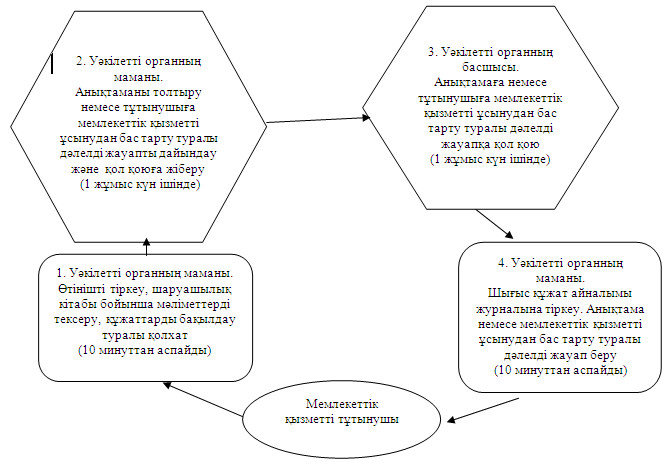 
					© 2012. Қазақстан Республикасы Әділет министрлігінің «Қазақстан Республикасының Заңнама және құқықтық ақпарат институты» ШЖҚ РМК
				N р\с
Мемлекеттік мекеменің аталуы
Орналасқан мекенжайы
Байланыс деректері
1."Екібастұз қаласы әкімдігінің ауыл шаруашылық бөлімі" мемлекеттік мекемеЕкібастұз қаласы 50-летия Экибастуза к., 10 үй(87187)7542382."Екібастұз қаласы Шідерті поселкесі әкімінің аппараты" мемлекеттік мекемеШідерті кенті,  Ленин к., 20 үй(87187)398552(87187)3982983."Екібастұз қаласы Солнечный поселкесі әкімінің аппараты" мемлекеттік мекемеСолнечный кенті Конституция к., 1 үй(87187)2794474."Екібастұз қаласы Төрт-Құдық ауылы әкімінің аппараты" мемлекеттік мекемеТөрт-Құдық ауылы, Ленин к., 10 үй(87184)2915105."Екібастұз қаласы Ә. Марғұлан атындағы ауылы әкімінің аппараты" мемлекеттік мекемеӘ. Марғұлан атындағы ауылы Ә. Марғұлан к., 1(87187)3953736."Екібастұз қаласы Ақкөл ауылдық округі әкімінің аппараты" мемлекеттік мекемеАқкөл ауылы, Строительная к., 18 үй(87187)7420837."Екібастұз қаласы Сарықамыс ауылдық округі әкімінің аппараты" мемлекеттік мекемеСарыкамыс ауылы(87187)7427698."Екібастұз қаласы Өлеңті ауылдық округі әкімінің аппараты" мемлекеттік мекемеТай ауылы,

Тәуелсіздік, 33 үй(87187)7433069."Екібастұз қаласы Екібастұз ауылдық округі әкімінің аппараты" мемлекеттік мекемеТөртүй ауылы, Школьная к., 12 үй(87187)743513, 74351110."Екібастұз қаласы Бәйет ауылдық округі әкімінің аппараты" мемлекеттік мекемеБәйет ауылы, Ғ. Токтар к., 1а үй(87187)39711811."Екібастұз қаласы Комсомол ауылдық округі әкімінің аппараты" мемлекеттік мекемеШиқылдак ауылы, Школьная к.(87187)74507512."Екібастұз қаласы Қоянды ауылдық округі әкімінің аппараты" мемлекеттік мекемеҚоянды ауылы, Ленин к., 56 үй(87187)74123713."Екібастұз қаласы Теміржол ауылдық округі әкімінің аппараты" мемлекеттік мекемеҚұлакөл ауылы Орталық к., 116 үй(87187)74476514."Екібастұз қаласы Қарасу ауылдық округі әкімінің аппараты" мемлекеттік мекемеҚарасу ауылы(871842)9673515."Екібастұз қаласы Құдайкөл ауылдық округі әкімінің аппараты" мемлекеттік мекемеҚұдайкөл ауылы(87187)74435016."Павлодар облысының халыққа қызмет көрсету орталығы" мемлекеттік мекемесінің Екібастұз қаласының филиалы, Республикалық мемлекеттік мекемеЕкібастұз қаласы Мәшһүр Жүсіп к., 92/2 үй(87187)776693N р/с
Негізгі үдерістің іс-әрекеті (барысы, жұмыс ағыны)
1.Іс-әрекеттің (барысының, жұмыс ағынының) N12342.Құрылымдық-функционалдық бірліктердің  атауыУәкілетті органның маманыУәкілетті органның маманыУәкілетті органның басшысыУәкілетті органның маманы3.Іс-әрекеттің (үдерістің, рәсімнің, операцияның) атауы және оның сипаттамасыӨтінішті тіркеу, шаруашылық кітабы бойынша мәліметтерді тексеруАнықтаманы толтыру немесе тұтынушыға мемлекеттік қызметті ұсынудан бас тарту туралы дәлелді жауапты дайындау және  қол қоюға жіберуАнықтамаға немесе тұтынушыға мемлекеттік қызметті ұсынудан бас тарту туралы дәлелді жауапқа қол қоюШығыс құжат айналымы журналына тіркеу4.Аяқтау нысаны (деректер, құжат, ұйымдық-өкімгерлік шешім)Құжаттарды бақылдау туралы қолхатАнықтама немесе тұтынушыға мемлекеттік қызметті ұсынудан бас тарту туралы дәлелді жауапАнықтама немесе тұтынушыға мемлекеттік қызметті ұсынудан бас тарту туралы дәлелді жауапАнықтама немесе қызметті ұсынудан бас тарту туралы дәлелді жауап беру5.Орындалу мерзімдері10 минуттан аспайды1 жұмыс күн ішінде1 жұмыс күн ішінде10 минуттан аспайдыОрындалу мерзімдері1 жұмыс күн ішінде1 жұмыс күн ішінде1 жұмыс күн ішінде1 жұмыс күн ішіндеКелесі әрекеттің нөмірі2 баған3 баған4 баған